新版邮件系统移动客户端配置方法新版邮件系统支持使用移动客户端收发邮件，具体注意事项和配置方法如下：收发信服务器地址注意：1．配置客户端之前请先确认邮箱帐号密码可以正常在网页端登录。2．建议用户在客户端中新增一个收信帐号，旧帐号保留，可作为邮件备份进行查看。·收发信服务器地址如下：接收邮件服务器：imap.uibe.edu.cn（端口 143），使用SSL端口号993发送邮件服务器：smtp.uibe.edu.cn（端口 25），使用SSL端口号465·海外用户可使用以下服务器：接收邮件服务器：hwimap.exmail.qq.com，使用SSL端口号993发送邮件服务器：hwsmtp.exmail.qq.com，使用SSL端口号465苹果移动端配置方法1．打开苹果手机中的“邮件”APP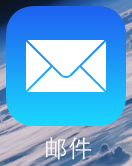 2．在打开的页面中选择其他按钮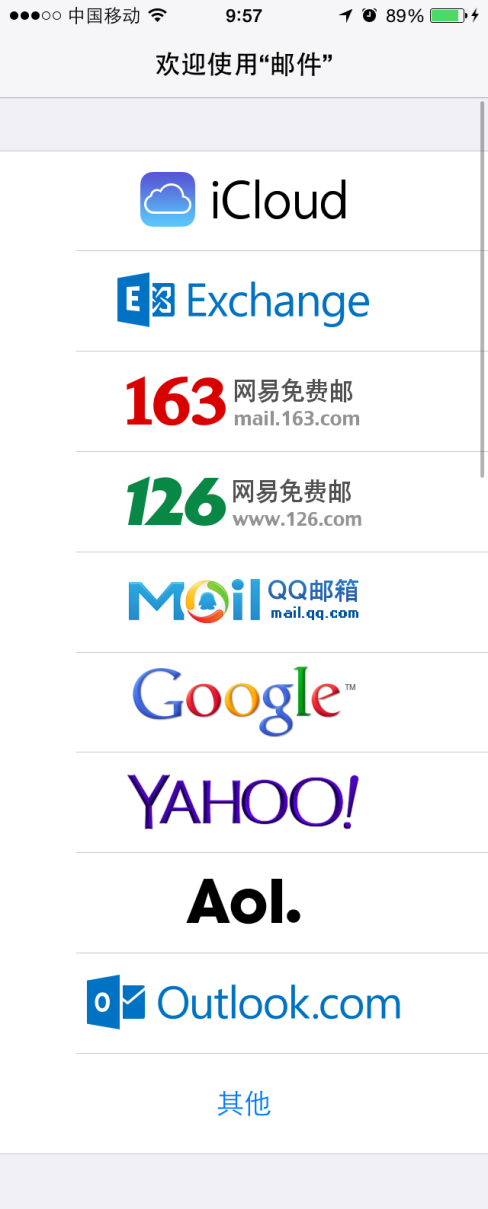 3．在出现的页面中输入自己的邮箱账号与密码后，点击下一步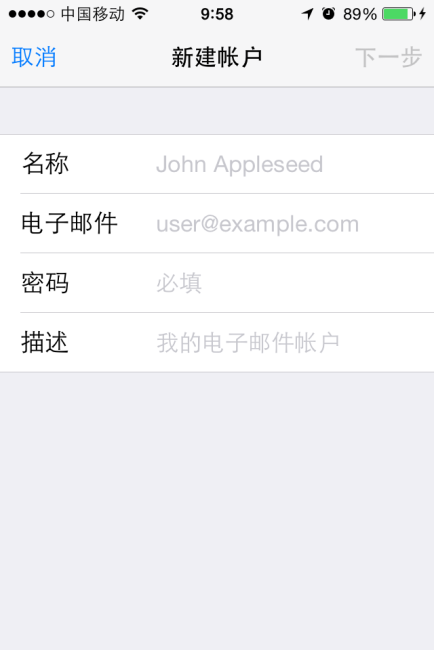 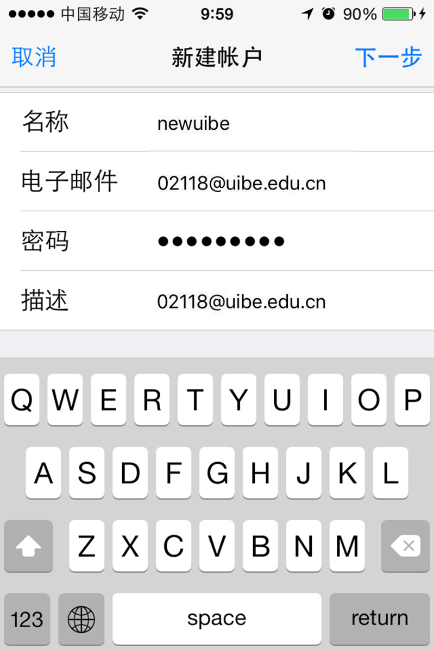 4．在出现的页面中选择IMAP协议，并按下图将收、发件服务器信息填写完整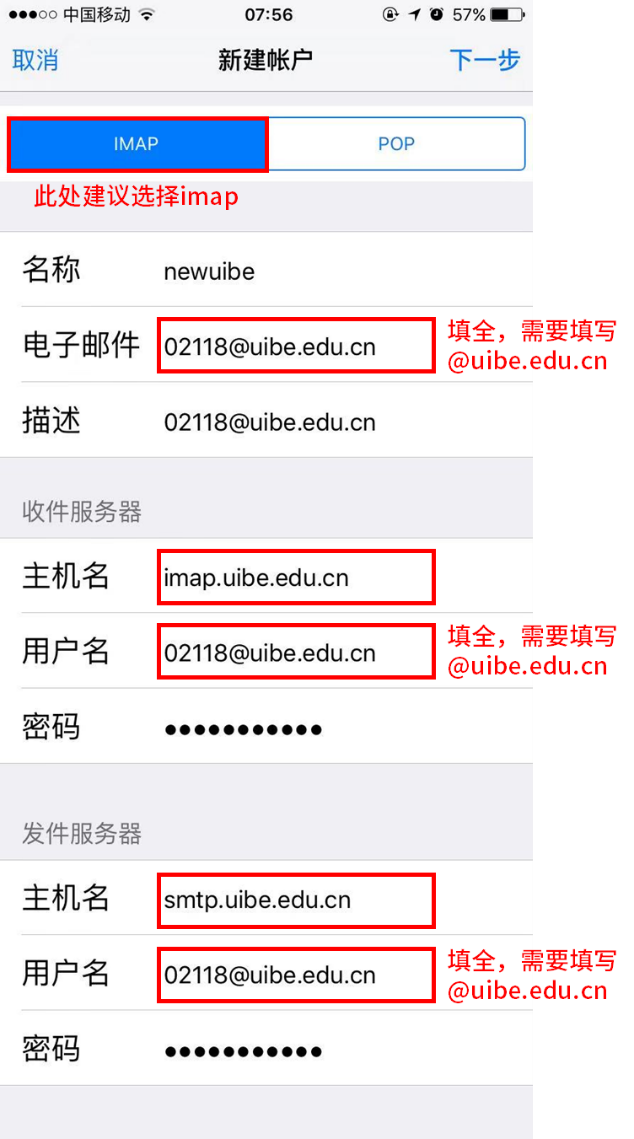 （注：用户名一定要填写完整的账号：职工号/学号+域名，如02018@uibe.edu.cn）5．在出现的页面中点击“SMTP”，进入发件服务器设置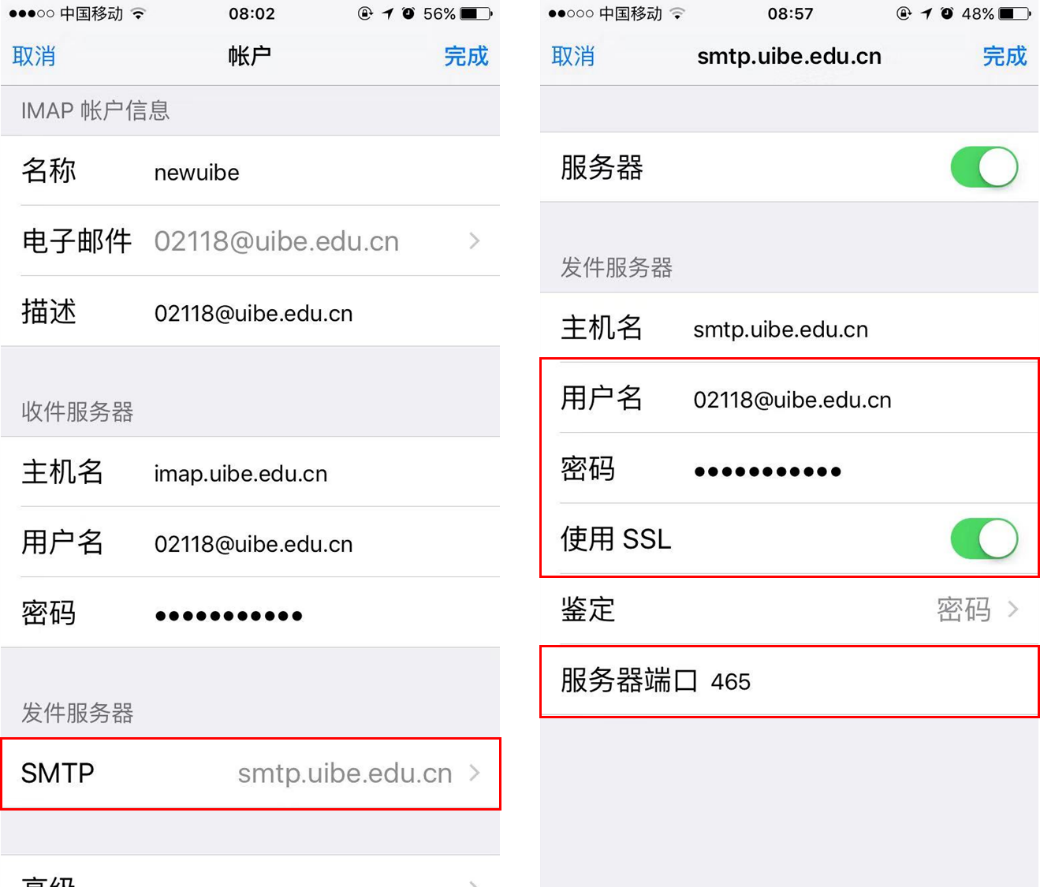 6．在出现的页面中修改上图中红框框选的内容7．填写完成后，点击完成，在出现的页面中点击存储即可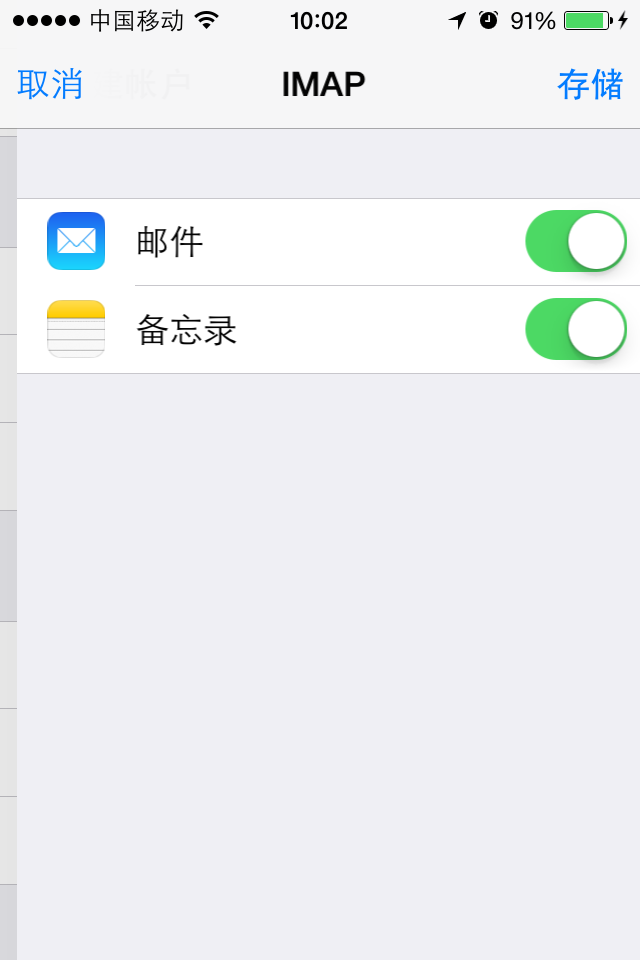 安卓移动端配置方法1．点击安卓手机中自带的邮件APP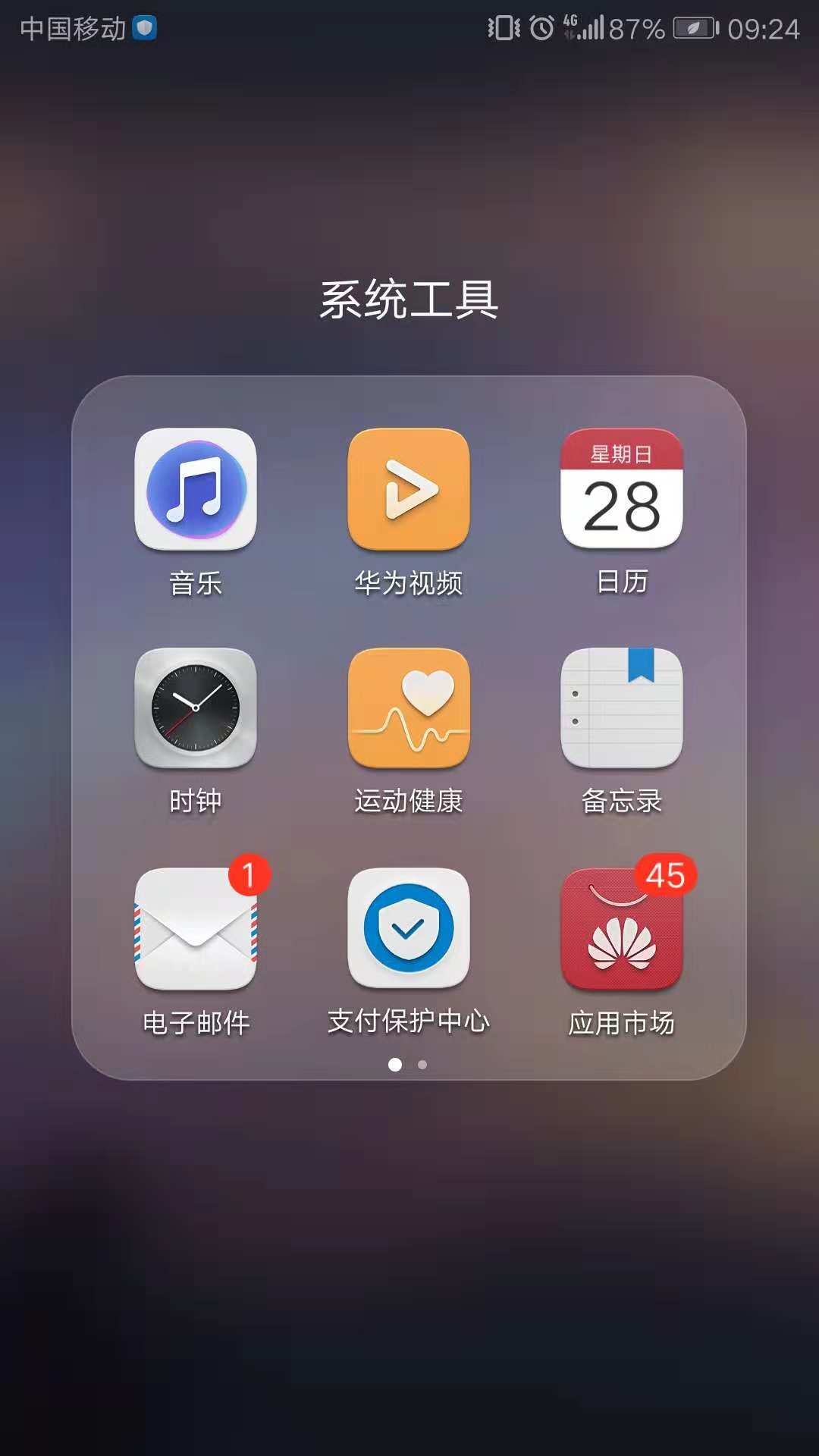 2．在弹出的页面中选择“其他”按钮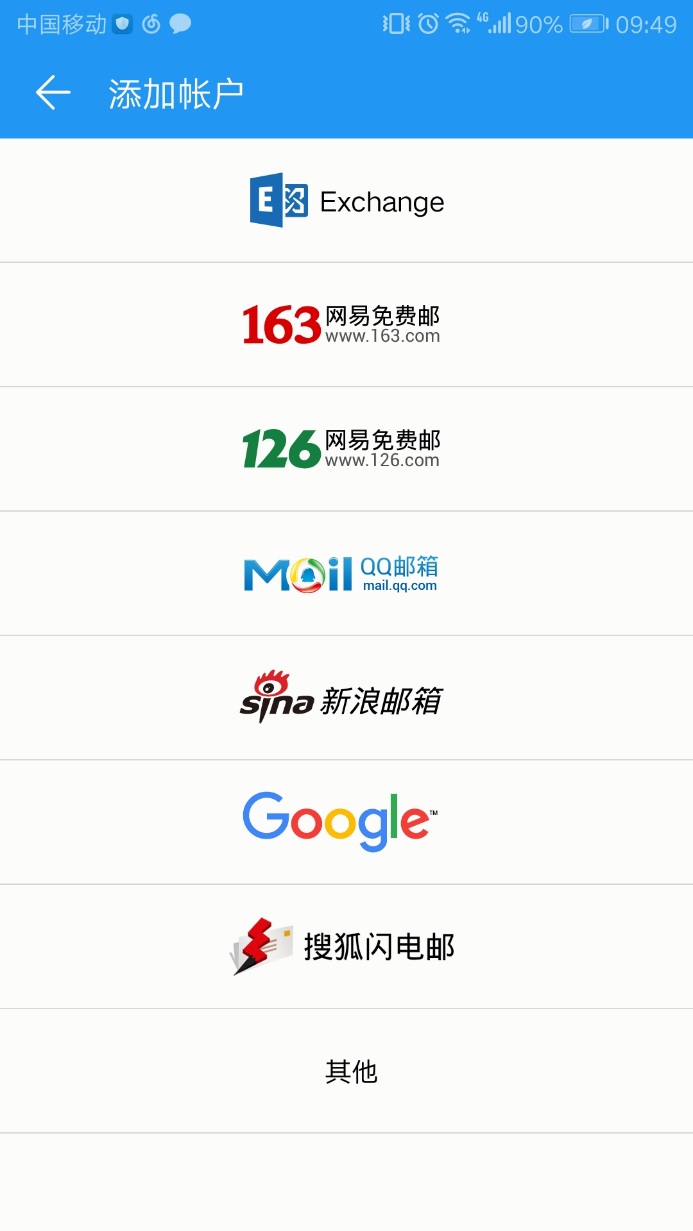 3．输入自己的邮箱账号与密码后，点击登录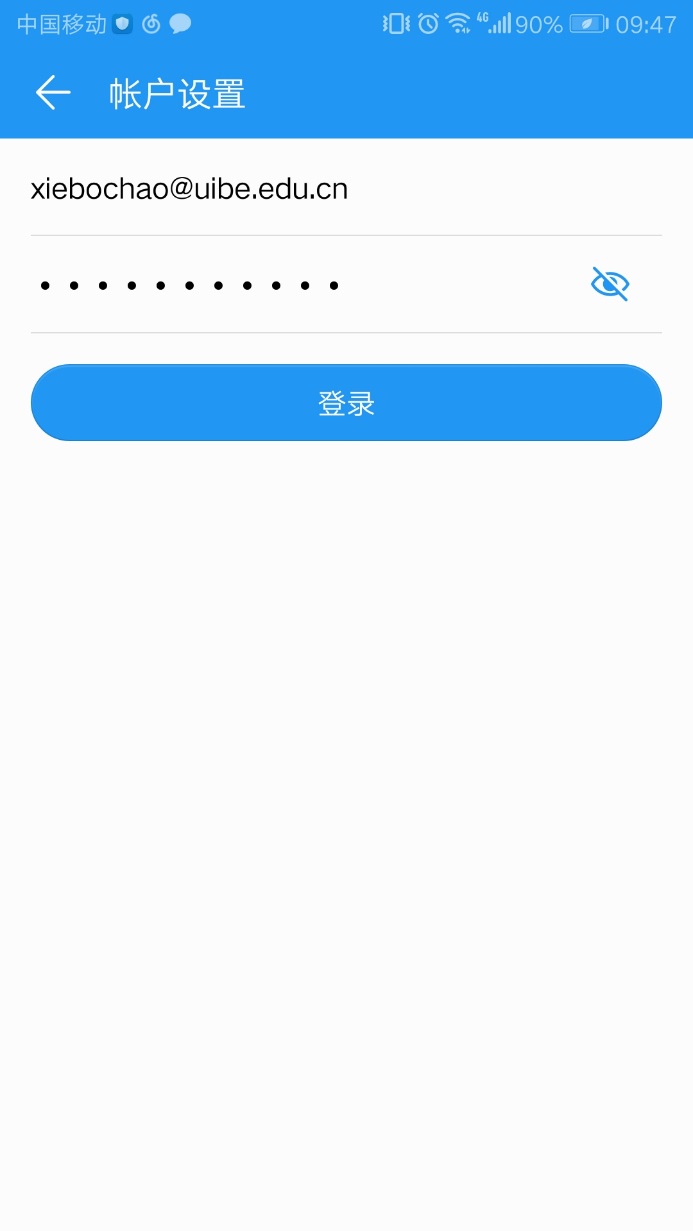 4．在弹出的页面中选择IMAP协议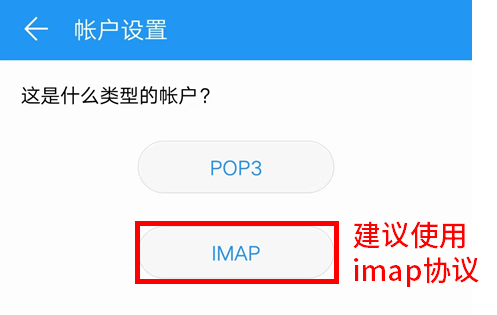 5．邮箱帐户设置⑴用户名密码用户名：邮箱账号（完整的账号：职工号/学号+域名，如02018@uibe.edu.cn）密码：邮箱密码⑵按下图将收、发件服务器信息填写完整如SMTP服务器出现“要求登录”选项，则需要勾选，用户名和密码与⑴相同。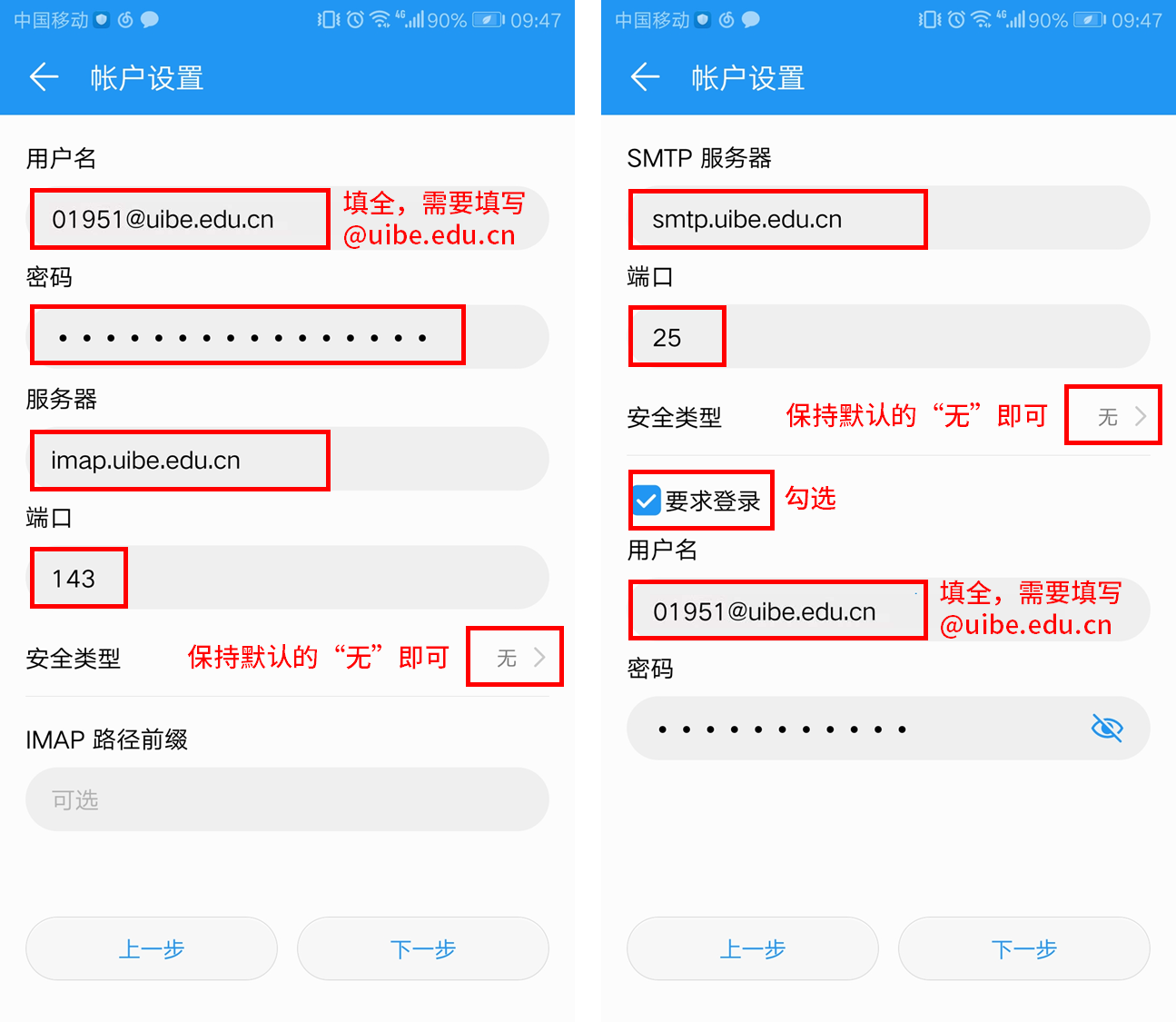 以上设置完成后，点击下一步即可完成安卓系统邮箱设置，随后进入邮箱的“收件箱”页面。此时您可以看到邮件被自动同步到手机客户端。